ФГДС, или как называют данную процедуру в народе «глотать лампочку» является одним из самых распространенных и современных методов исследований.Расшифровывается ФГДС как фиброгастродуоденоскопия.Запрещается проводить ФГДС в случаях:если состояние больного тяжелое,во время и сразу после гипертонического криза,в первую неделю после перенесенного инфаркта миокарда,в остром периоде инсульта,при нарушении свертываемости крови.Также процедура противопоказана:больным с психическими заболеваниями,при обострении бронхиальной астмы легкой и средней степени,при тяжелом течении бронхиальной астмы.иннервации, травмы спинного мозга, синдром раздражённого кишечника, гормональные нарушения и другое. Подготовка к ФГДС:За несколько дней отказываются от приема лекарственных препаратов или следует согласовать их употребление с врачом.За 12 часов до ФГДС следует отказаться от пищи. Последний прием еды должен быть не позднее 18.00 (процедура делается обычно утром).Курящие должны прекратить курить за несколько часов до ФГДС.Во время исследования нельзя:Разговаривать и глотать слюну.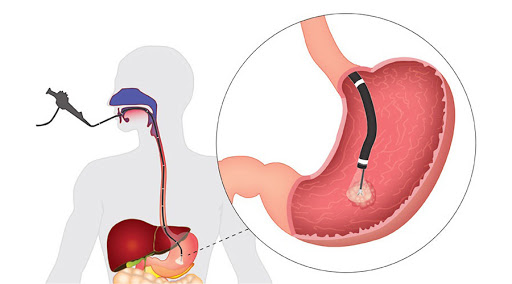 Что можно делать:Глубоко медленное дышать через нос (способствует расслаблению мускулатуры ротоглотки и пищевода и облегчению проведения процедуры).Не нужно боятьсяВо время процедуры Вы можете ощущать неприятное чувство раздувания желудка, также может возникнуть непроизвольная отрыжка. Это связано с принудительной подачей воздуха через эндоскоп для лучшей визуализации внутренних структур органов.Через какое время и почему можно принимать пищу после ФГДС:Запрещено кушать сразу после исследования!!!Пищу не стоит принимать в течении 1,5-2 ч после ФГДС.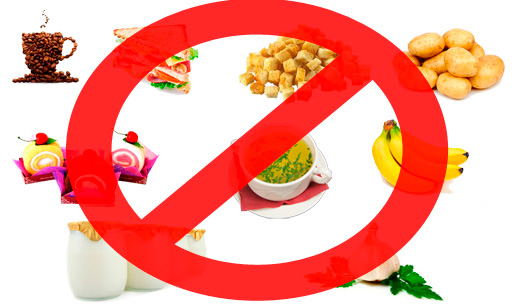 Потому что для снижения рвотного и кашлевого рефлексов перед процедурой глотку обрабатывают спреем лидокаина. Этот местный анестетик блокирует важные рефлексы, и если не выждать время, возможно поперхивание жидкой пищей.Ломакина А.Г.,  № группы 208-2. г. Красноярск, 2020 г.